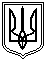 Миколаївська міська радаПостійна комісія міської ради З питань екології, природокористування,просторового розвитку, містобудування, архітектури і будівництва, регулювання земельних відносинПРОТОКОЛ № 38							                     12:45  каб. 514від  27.01.2022 Засідання постійної комісії міської ради з питань екології, природокористування, просторового розвитку, містобудування,архітектури і будівництва, регулювання земельних відносинПрисутні депутати Миколаївської міської ради VIII скликання:Голова постійної комісії – О. НестеренкоСекретар постійної комісії (на засіданні від 27.01.2022) – Т.КравчукЧлени постійної комісії: В. Кім,  А. Петров, О. Розумний, О.Третяк, А.Хачатуров,                                      С. Щербаков.ПОРЯДОК ДЕННИЙ:Організаційні питання діяльності комісії.Проєкти рішень розроблені відповідними виконавчими органами Ради та їх посадовими особами.Розділ 1Організаційні питання діяльності комісії. Обрання секретаря постійної комісії на засідання постійної комісії від 27.01.2022.ВИСНОВОК: обрати секретарем постійної комісії на засідання постійної комісії 27.01.2022 депутата Миколаївської міської ради VIII скликання Тетяну Кравчук.ГОЛОСУВАЛИ: «за» – 6, «проти» – 0, «утримались» – 0.Відсутні під час голосування – 1 (В.Кім).Депутат Т. Кравчук не приймала участі у голосуванні.Розділ 2Проєкти рішень розроблені відповідними виконавчими органами Ради та їх посадовими особами.S-zr- 141                         Про відмову в поновленні терміну дії правових документів на земельні ділянки користувачам для обслуговування тимчасових споруд, в рамках реалізації проєкту «Нове будівництво тролейбусної лінії по проспекту Богоявленському від автовокзалу до вулиці Гагаріна в місті Миколаєві» та для проведення ремонтних робіт доріг загального користування М14 Службою автомобільних доріг в Миколаївській області  в Інгульському та Центральному районах  м. МиколаєваРозглянувши звернення суб’єктів господарювання від 04.10.2017 №00049/МФ-17-Д, від 12.06.2019 №000449, від 01.03.2017 №000141, від 23.05.2018 №000377, від 19.10.2017 №000340, від 06.07.2017 №000114, від 07.02.2017 №000073, від 24.03.2021 №23040-000452771-007-03, наявну земельно-кадастрову інформацію, рекомендації постійної комісії міської ради з питань екології, природокористування, просторового розвитку, містобудування, архітектури і будівництва, регулювання земельних відносин, керуючись Конституцією України, Земельним кодексом України, Законами України “Про оренду землі”, “Про землеустрій”, “Про місцеве самоврядування в Україні”, міська радаВИРІШИЛА:1. Відмовити фізичній особі-підприємцю Середі Ірині Анатоліївні в укладенні договору про встановлення особистого строкового сервітуту на новий строк для обслуговування стаціонарної тимчасової споруди площею 30 кв.м для провадження підприємницької діяльності по пр. Богоявленському ріг вул. Космонавтів в Інгульському районі відповідно до висновку департаменту архітектури та містобудування Миколаївської міської ради від 08.11.2021 № 47480/12.01-24/21-2.Підстава: невідповідність діючим нормам, а саме: ДБН Б 2.2-12:2019 «Планування та забудова територій» п.11.5, дод.и.1 (відстані від найближчих підземних мереж до будинків і споруд), ДБН В 2.3-5:2018 «Вулиці та дороги населених пунктів» п.5.3.3 (при розміщенні споруди торговельно-побутового призначення не допускається пошкодження або знищення зелених насаджень), п.5.6 ДБН В 2.2-5:2011 «Благоустрій територій».1.1. Зобов’язати фізичну особу-підприємця Середу Ірину Анатоліївну звільнити земельну ділянку від споруди та повернути земельну ділянку у стані, не гіршому порівняно з тим, в якому вона одержала її в оренду, згідно  з актом прийому-передачі земельної ділянки у стані, придатному для подальшого використання.2. Відмовити фізичній особі-підприємцю Артамонову Андрію Сергійовичу у продовженні оренди земельної ділянки площею 36 кв.м (кадастровий номер 4810136900:01:050:0014), яка надана рішенням міської ради від 25.04.2014 №39/58, для подальшого обслуговування зупинкового комплексу по пр. Богоявленському ріг вул. Південної в Інгульському районі відповідно до висновку департаменту архітектури та містобудування Миколаївської міської ради від 08.11.2021 № 47460/12.01-24/21-2.2.1. Договір оренди землі, який зареєстрований в книзі записів договорів  оренди землі від 12.06.2014 за № 10430, визнати припиненим.Підстава: невідповідність діючим нормам, а саме: п.5.4.12 ДБН В 2.3-5:2018 «Вулиці та дороги населених пунктів», а також ГБН В.2.3-37641918-550:2018 «Зупинки маршрутного транспорту», не передбачено розміщення торгових кіосків, павільйонів для здійснення підприємницької діяльності у складі зупинкових комплексів для очікування громадського транспорту, окрім автоматів з продажу квитків.2.2. Зобов’язати фізичну особу-підприємця Артамонова Андрія Сергійовича звільнити земельну ділянку від споруди та повернути земельну ділянку у стані, не гіршому порівняно з тим, в якому він одержав її в оренду, згідно  з актом прийому-передачі земельної ділянки у стані, придатному для подальшого використання.3. Відмовити приватному підприємству “Вест-СВ” у продовженні оренди земельної ділянки площею 12 кв.м (кадастровий номер 4810137200:15:029:0004), яка була надана рішенням міської ради від 09.11.2006 №7/22, для обслуговування торговельного кіоску по пр. Героїв України, поблизу житлового будинку  №79, в Центральному районі відповідно до висновку департаменту архітектури та містобудування Миколаївської міської ради від 08.11.2021 № 47500/12.01-24/21-2.3.1. Договір оренди землі, який зареєстрований в книзі записів договорів  оренди землі від 09.02.2007 за № 4728, визнати припиненим.Підстава: ДБН В 2.3-5:2018 «Вулиці та дороги населених пунктів» п.5.3.1, п.5.3.3 (споруди торговельно-побутового призначення повинні розміщуватися за межами пішохідної зони тротуарів).3.2. Зобов’язати приватне підприємство “Вест-СВ”  звільнити земельну ділянку від споруди та повернути земельну ділянку у стані, не гіршому порівняно з тим, в якому воно одержало її в оренду згідно  з актом прийому-передачі земельної ділянки у стані, придатному для подальшого використання.4. Відмовити товариству з обмеженою відповідальністю “Демаре-28” у продовженні оренди земельної ділянки площею 5  кв.м (кадастровий номер 4810137200:15:016:0006), термін оренди якої було продовжено рішенням міської ради від  05.07.2012 №18/41, для  обслуговування торговельного кіоску  “Морозиво” по пр. Героїв України, зупинка  «вул. Гвардійська», в Центральному районі відповідно до висновку департаменту архітектури та містобудування Миколаївської міської ради від 08.11.2021 № 47499/12.01-24/21-2.4.1 Договір оренди землі, який зареєстрований в книзі записів договорів  оренди землі від 30.05.2007 за № 4966, визнати припиненим.Підстава: ДБН В 2.3-5:2018 «Вулиці та дороги населених пунктів» п.5.3.1, п.5.3.3 (споруди торговельно-побутового призначення повинні розміщуватися за межами пішохідної зони тротуарів).4.2. Зобов’язати приватне підприємство товариству з обмеженою відповідальністю компанії “Демаре-28” звільнити земельну ділянку від споруди та повернути земельну ділянку у стані, не гіршому порівняно з тим, в якому воно одержало її в оренду згідно  з актом прийому-передачі земельної ділянки у стані, придатному для подальшого використання. 5. Відмовити товариству з обмеженою відповідальністю компанії “Континент-Н” у продовженні оренди земельної ділянки площею 107  кв.м (кадастровий номер 4810137200:01:002:0003) для  обслуговування  зупиночного комплексу у складі торговельного павільйону та критого майданчика для очікування громадського транспорту по пр. Героїв України, у напрямку руху до мосту на зупинці «НУК ім. Адмірала Макарова», в Центральному районі відповідно до висновку департаменту архітектури та містобудування Миколаївської міської ради від 08.11.2021 № 47494/12.01-24/21-2.5.1. Договір оренди землі, який зареєстрований в книзі записів договорів  оренди землі від 14.07.2015 за № 10939, визнати припиненим.Підстава: невідповідність діючим нормам, а саме: п.5.4.12 ДБН В 2.3-5:2018 «Вулиці та дороги населених пунктів», а також ГБН В.2.3-37641918-550:2018 «Зупинки маршрутного транспорту», не передбачено розміщення торгових кіосків, павільйонів для здійснення підприємницької діяльності у складі зупинкових комплексів для очікування громадського транспорту, окрім автоматів з продажу квитків.5.2. Зобов’язати приватне підприємство товариство з обмеженою відповідальністю компанії “Континент-Н” звільнити земельну ділянку від споруди та повернути земельну ділянку у стані, не гіршому порівняно з тим, в якому воно одержало її в оренду згідно  з актом прийому-передачі земельної ділянки у стані, придатному для подальшого використання.6.  Відмовити фізичній особі-підприємцю Тюветській Наталі Миколаївні у продовженні оренди земельної ділянки площею 163 кв.м (кадастровий номер  4810137200:01:013:0002), за рахунок земельної ділянки, відведеної рішенням міської ради від  25.04.2014 №39/56, для обслуговування зупиночного комплексу  по пр. Героїв України ріг вул. Оберегової в Центральному районі відповідно до висновку департаменту архітектури та містобудування Миколаївської міської ради від 08.11.2021 № 47498/12.01-24/21-2.6.1. Договір оренди землі, який зареєстрований в книзі записів договорів  оренди землі від 15.11.2011 за № 8532, визнати припиненим.Підстава: невідповідністю діючим нормам, а саме: п.5.4.12 ДБН В 2.3-5:2018 «Вулиці та дороги населених пунктів», а також ГБН В.2.3-37641918-550:2018 «Зупинки маршрутного транспорту», не передбачено розміщення торгових кіосків, павільйонів для здійснення підприємницької діяльності у складі зупинкових комплексів для очікування громадського транспорту, окрім автоматів з продажу квитків.6.2. Зобов’язати фізичну особу-підприємця Тюветську Наталію Миколаївну звільнити земельну ділянку від споруди та повернути земельну ділянку у стані, не гіршому порівняно з тим, в якому вона одержала її в оренду, згідно  з актом прийому-передачі земельної ділянки у стані, придатному для подальшого використання.7. Відмовити фізичній особі–підприємцю Федірку Костянтину Івановичу у продовженні оренди земельної ділянки площею 144 кв.м  (кадастровий номер  4810137200:01:024:0002), яка була надана рішеннями міської ради від 25.04.2008 № 23/40 та від 19.12.2008 № 31/40, для обслуговування зупиночного комплексу по  пр. Героїв України на зупинці «Гвардійська», у напрямку руху до центру міста в Центральному районі відповідно до висновку департаменту архітектури та містобудування Миколаївської міської ради від 08.11.2021 № 47496/12.01-24/21-2.7.1. Договір оренди землі, який зареєстрований в книзі записів договорів  оренди землі від 10.02.2009 за № 6312, визнати припиненим.Підстава: невідповідність діючим нормам, а саме, п.5.4.12 ДБН В 2.3-5:2018 «Вулиці та дороги населених пунктів», а також ГБН В.2.3-37641918-550:2018 «Зупинки маршрутного транспорту», не передбачено розміщення торгових кіосків, павільйонів для здійснення підприємницької діяльності у складі зупинкових комплексів для очікування громадського транспорту, окрім автоматів з продажу квитків.7.2 Зобов’язати фізичну особу-підприємця Федірка Костянтина Івановича звільнити земельну ділянку від споруди та повернути земельну ділянку у стані, не гіршому порівняно з тим, в якому він одержав її в оренду згідно  з актом прийому-передачі земельної ділянки у стані, придатному для подальшого використання.8. Відмовити фізичній особі–підприємцю Бєглову Олегу Юрійовичу та фізичній особі–підприємцю Точилкіну Сергію Анатолійовичу у продовженні оренди земельної ділянки площею 114 кв.м (кадастровий номер  4810137200:15:017:0004), яка була надана рішеннями міської ради від 24.07.2014 № 42/40, для обслуговування тимчасово розміщеного зупиночного комплексу у складі двох торговельних павільйонів  по пр. Героїв України, поблизу житлового будинку №59 в Центральному районі відповідно до висновку департаменту архітектури та містобудування Миколаївської міської ради від 08.11.2021 № 47464/12.01-24/21-2.8.1. Договір оренди землі, який зареєстрований в книзі записів договорів  оренди землі від 12.09.2014 за № 10661, визнати припиненим.Підстава: невідповідність діючим нормам, а саме: п.5.4.12 ДБН В 2.3-5:2018 «Вулиці та дороги населених пунктів», а також ГБН В.2.3-37641918-550:2018 «Зупинки маршрутного транспорту», не передбачено розміщення торгових кіосків, павільйонів для здійснення підприємницької діяльності у складі зупинкових комплексів для очікування громадського транспорту, окрім автоматів з продажу квитків.8.2. Зобов’язати фізичну особу-підприємця Бєглова Олега Юрійовича та фізичну особу-підприємця Точилкіна Сергія Анатолійовича звільнити земельну ділянку від споруди та повернути земельну ділянку у стані, не гіршому порівняно з тим, в якому вони одержали її в оренду згідно  з актом прийому-передачі земельної ділянки у стані, придатному для подальшого використання.9. Контроль  за  виконанням  даного  рішення  покласти  на постійну комісію міської ради з питань екології, природокористування, просторового розвитку, містобудування, архітектури і будівництва, регулювання земельних відносин (Нестеренко), заступника міського голови Андрієнка Ю.Г.Міський голова                                                                             О. СЄНКЕВИЧСупровідний лист від 21.12.2021 за № 5968ВИСНОВОК: Погодити та рекомендувати міському голові винести проєкт рішення на розгляд сесії Миколаївської міської ради VIII скликання за виключенням пунктів 4 та 5 та підпунктів 4.1; 4.2; 5.1; 5.2 з тексту проєкту рішення та врахувати корегування нумерації пунктів з 6 по 9 у відповідності до виключених пунктів.ГОЛОСУВАЛИ: «за» – 6, «проти» – 0, «утримались» – 0. Відсутні під час голосування – 1 (В.Кім).Депутат А. Хачатуров не приймав участі у голосуванні.Голова комісії                               			                                Олена НЕСТЕРЕНКОСекретар комісії                                                		                    Тетяна КРАВЧУК(на засіданні від 27.01.2022)